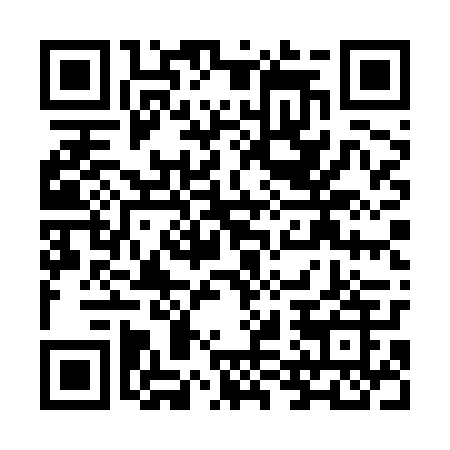 Ramadan times for Dabrowa Bybytki, PolandMon 11 Mar 2024 - Wed 10 Apr 2024High Latitude Method: Angle Based RulePrayer Calculation Method: Muslim World LeagueAsar Calculation Method: HanafiPrayer times provided by https://www.salahtimes.comDateDayFajrSuhurSunriseDhuhrAsrIftarMaghribIsha11Mon3:583:585:5311:403:315:285:287:1612Tue3:563:565:5111:403:325:305:307:1813Wed3:533:535:4811:393:345:315:317:2014Thu3:503:505:4611:393:355:335:337:2215Fri3:483:485:4411:393:375:355:357:2416Sat3:453:455:4111:393:385:375:377:2617Sun3:433:435:3911:383:405:395:397:2818Mon3:403:405:3711:383:415:405:407:3019Tue3:373:375:3411:383:435:425:427:3220Wed3:343:345:3211:373:445:445:447:3421Thu3:323:325:3011:373:455:465:467:3722Fri3:293:295:2711:373:475:485:487:3923Sat3:263:265:2511:373:485:495:497:4124Sun3:233:235:2211:363:505:515:517:4325Mon3:213:215:2011:363:515:535:537:4526Tue3:183:185:1811:363:525:555:557:4727Wed3:153:155:1511:353:545:575:577:5028Thu3:123:125:1311:353:555:585:587:5229Fri3:093:095:1011:353:566:006:007:5430Sat3:063:065:0811:343:586:026:027:5631Sun4:034:036:0612:344:597:047:048:591Mon4:004:006:0312:345:007:057:059:012Tue3:573:576:0112:345:027:077:079:033Wed3:543:545:5912:335:037:097:099:064Thu3:513:515:5612:335:047:117:119:085Fri3:483:485:5412:335:057:127:129:116Sat3:453:455:5212:325:077:147:149:137Sun3:423:425:4912:325:087:167:169:158Mon3:393:395:4712:325:097:187:189:189Tue3:353:355:4512:325:107:207:209:2110Wed3:323:325:4212:315:127:217:219:23